ESCUELA COMERCIAL CAMARA DE COMERCIO. 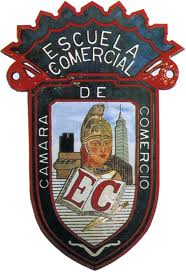 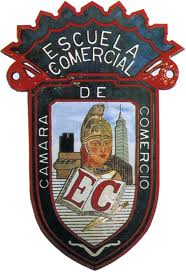 NOMBRE DEL ALUMNO:OBJETIVO: Agenciar el discernimiento de los aspectos que dan forma a la inflación y sus efectos en la sociedad.INTRODUCCIONLa inflación es el aumento generalizado de los precios de bienes y servicios en un país. Para medir el crecimiento de la inflación se utilizan índices, que reflejan el crecimiento porcentual de una canasta básica de bienes ponderada. El índice de precios al Consumidor (IPC) que en México se llama INPC (Índice Nacional de Precios al Consumidor). Este índice mide el porcentaje de incremento en los precios de una canasta básica de productos y servicios que adquiere un consumidor en el país.CAUSAS DE LA INFLACION. Existen cuatro tipos de inflación:*Inflación por consumo o demanda. Esta inflación obedece a la ley de oferta y demanda. Si la demanda excede la capacidad de producción o de importación de bienes, los precios tienden a aumentar.*Inflación por costos. Esta inflación ocurre cuando el precio de las materias primas (cobre, petróleo, energía, etc.) aumenta, lo que hace que el productor, buscando mantener su margen de ganancias, incremente sus precios.*Inflación auto construida. Esta inflación ocurre cuando se prevé un fuerte incremento futuro de precios, y entonces se comienzan  a ajustar  estos desde antes que el aumento sea gradual.*Atendiendo a sus causas, se suelen distinguir dos: la monetaria y la relacionada con la producción. La primera tiene su origen en la política monetaria del Gobierno: las autoridades ordenan al Banco Central emitir billetes (para pagar salarios públicos, pensiones, deuda del Estado) y, como esa emisión suele realizarse sin un respaldo económico real (bienes, reservas de divisas, oro), el dinero pierde valor y, por lo tanto, los precios aumentan para intentar ajustarse al nuevo valor real de la moneda. La clave es que los bienes y servicios no son ilimitados. Hay más dinero para comprar pan, pero no hay más pan y, además, cada vez es más caro producirlo, por lo que el precio del pan sube y sube.DESARROLLO DEL PROBLEMADon Mario es un microempresario que además de tener su negocio *Center Clean* trabaja en una oficina de abogados y tiene dos hijos estudiando, lo cual indicaría ser ante los ojos de sus vecinos una persona desahogada económicamente. Sin embargo este comerciante al igual que su compañero está preocupado porque sus respectivos negocios manifestaron una pérdida en sus ventas  casi al 60% a partir del 2017 y principios del 2018.Lo cual se agravo dado a que la inflación anual se duplicó debido principalmente a dos factores: (1) Energía. Cerca de dos tercios del aumento se deben a la liberalización de los precios de la gasolina y del gas LP, así como a un ciclo agrícola adverso; y (2) tipo de cambio. El otro tercio del incremento refleja los efectos rezagados de la depreciación significativa del peso con respecto al dólar estadounidense desde el año 2014, que se manifestó a lo largo del año pasado. En pocas palabras, la inflación no se elevó debido a que haya habido un 'descuido' por parte del Banco Central. Esto se debe a que fueron las presiones de lado de la oferta las que impulsaron la tasa de inflación y no las que puede atajar un banco central, que son las presiones de lado de la demanda.Por lo que la INEGI informó que los productos que más presentaron un incremento fueron:Jitomate, con un alza de 42.91%. Calabacita, con un alza de 26.61% Huevo, con un alza de 5.76%Gas doméstico LP, con un alza de 1.40%Gasolina de bajo octanaje, con un alza de 0.82%Otros servicios cuyos incrementos en sus precios tuvieron mayor incidencia en la inflación fueron:Transporte aéreo, con un alza de 22.69%Servicios turísticos en paquete, con un alza de 7.43%Transporte colectivo, con un alza de 0.84%Restaurantes y similares, con un alza de 0.59%Vivienda propia, con un alza de 0.18%Así mismo, el aumento de los salarios contractuales fue menor en 0.8 puntos porcentuales a la inflación de enero pasado, que fue de 5.5 por ciento anual,  el Instituto Nacional de Estadística y Geografía (Inegi).A lo largo de 2017, los salarios contractuales tuvieron una disminución en términos reales –es decir, que el aumento fue menor a la inflación– de 1.28 por ciento, mostró la información de la STPS. Es así que, a partir de febrero de 2017 y hasta enero de 2018 se han acumulado 12 meses consecutivos en que el aumento de los salarios contractuales ha sido menor a la inflación de cada periodo.Por tal, el incremento de los salarios menor al de la inflación implica una pérdida en el poder de compra de los trabajadores, dado que la cantidad de bienes y servicios que adquieren hoy es menor al  que compraban un año antes con la misma cantidad de dinero.  Y qué decir de las tarjetas de crédito, bueno en realidad una salida viciosa ya que El Banco de México subió la tasa de interés a 25 puntos, es decir,  de 6.50 % a 6.75%, esto significa que el dinero, más bien el crédito, se hace más caro.Ante esta situación, Don Mario ve reducido el ingreso  en su microempresa, ya que solo logra un 40% de ventas, de las cuales un 15% las ocupa para el pago de hacienda y un 10% en el pago de luz y solo logra salvar un 5% para lograr reinvertir las ganancias. Por lo que su negocio muestra signos de debilidad ya que tiene que mostrar solvencia competitiva (garantizar la existencia de  mercancía  tradicional y sobretodo ofrecer novedades) si quiere seguir conservando su microempresa que ha tenido su familia por más de 40 años. Ante ello, ve como única alternativa adquirir su mercancía a crédito, teniendo en mente que las ventas aumentaran porque ya va a tener mercancías tradicionales como novedosas y esto ataira más clientela. Ignorando para esto lo factores económicos que influyen en el comportamiento de la sociedad y por tal en su consumo. En esta situación, uno compañero microempresarios le sugiere que no haga eso porque las ventas  que recuperaría solo serían  un 5% y los egresos (gastos) son aún más de los que originalmente tenia.Ante esta manifestación Don Mario no Sabe si continuar con el negocio familiar o dejarlo ir. Ayúdale a este microempresario  a aplicar una estrategia para conservar su patrimonio. Para ello, toma en cuenta como aplicarías el tema de los factores económicos para lograr un bienestar, en la resolución de las siguientes preguntas:Si la única alternativa era un crédito ¿Qué debió tomar en consideración en cuanto a la tasa de intereses?¿Qué recomendaciones le darías para que el crédito logre una meta de ganancias y no de perdidas, considerando para ello tanto a los actores sociales como a los factores económicos?¿Qué le recomiendas para evitar que se le presente esta situación en futuras situaciones?SOLUCION DEL PROBLEMATEMA: FACTORES ECONOMICOS PARA LOGRAR UN BIENESTAR.GRUPO: 83A       FECHA:PROFESORA: Violeta  Palapa Sánchez